					    ПРЕСС-РЕЛИЗо проведении акциив рамках старта областного профилактического проекта«Здоровое поведение – мой выбор»для учащихся учреждений образования  на базе ГУО «Гимназия г. Ветка», ГУО «Хальчанская базовая школа Ветковского района»,  направленного на формирование здорового образа жизни, профилактику травматизма и употребления психоактивных веществС целью профилактики неинфекционных заболеваний, в том числе заивисимого поведения, травматизма и гибели от внешних причин среди детей и подростков ГУ «Гомельский областной центр гигиены, эпидемиологии и общественного здоровья» совсместно с организацими здравоохранения разработали областной профилактический проект для реализации на всех административных территориях области. 	В сентябре месяце на базе ГУО “Гимназия г. Ветки”, ГУО “Хальчанская БШ” организованы и проведены мероприятия направленные на профилактику безопасности на воде.  В ходе встреч специалистов Ветковского районного ЦГЭ, ОСВОД с учащимися проведены: викторина «Безопасность на воде»; продемонстрированы развивающиеся мультфильмы «Волшебная книга МЧС. Правила поведения на водоёмах»; проведена квест-игра «Безопасность на воде» с применением средств спасения; презентация «Безопасность на воде, на улице, в доме». Приняло участие в мероприятиях 53 человека.10 сентября на базе открытой площадки летнего амфитеатра города Ветка организована и проведена информационно-познавательная акция приуроченная к Единому республиканскому дню безопасности, в которой принимали участие воспитанники и учащиеся учреждений образования.  Мероприятия совместно организовали и провели Ветковский районный ЦГЭ, Ветковская ЦРП, ОО «Красный Крест», РКОО «БРСМ», Ветковский РОЧС, ОСВОД, отдел идеологической работы, культуры и по делам молодёжи, Ветковский горгаз.Специалисты Ветковского районного центра гигиены и эпидемиологии, Ветковской ЦРБ, активисты Белорусского общества Красного Креста, учили ребят измерять артериальное давление с помощью механического тонометра, оказывать первую медицинскую помощь при ушибах, порезах и ожогах (профилактика травматизма). В игровой форме (викторина, оформление коллажа)  получили консультацию специалистов по профилактике заболеваний сердечно-сосудистой системы, подробнее узнали о питании. Сотрудники Ветковского РОЧС организовали шутливые конкурсы и викторины. Самые смелые посидели за рулём пожарного автомобиля и примерили боевую одежду. Популярной оказалась площадка ОСВОДа. Мальчишки и девчонки выстроились в очередь, чтобы попробовать бросить спасательный круг, а также надеть водолазный костюм с кислородным баллоном, проверить, легко ли ходить в ластах по траве, и посмотреть на мир через стекло маски для подводного плавания.Фотоматериалы: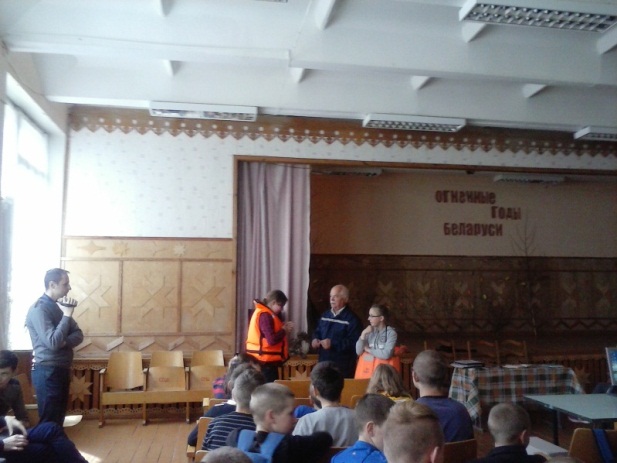 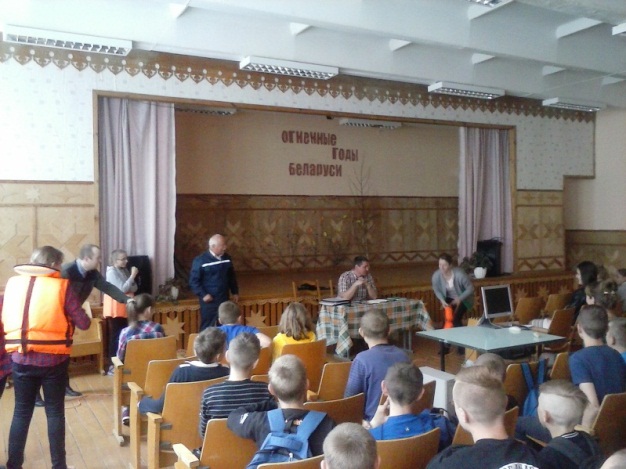 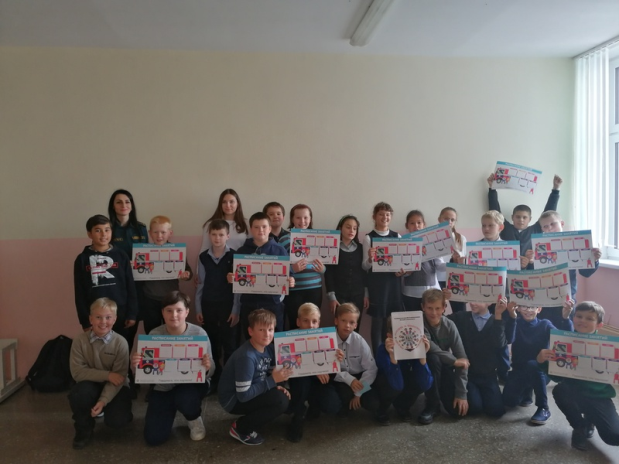 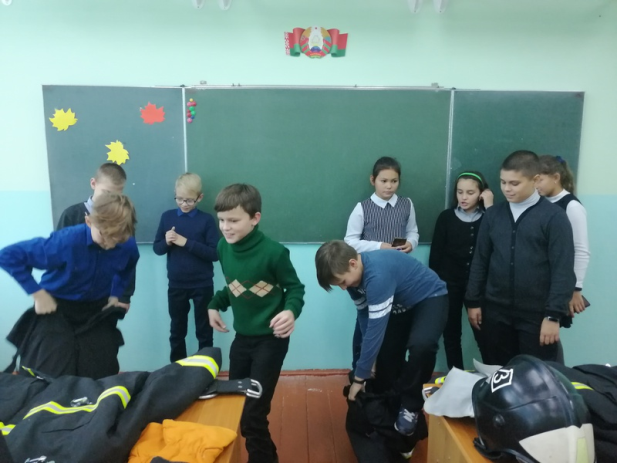 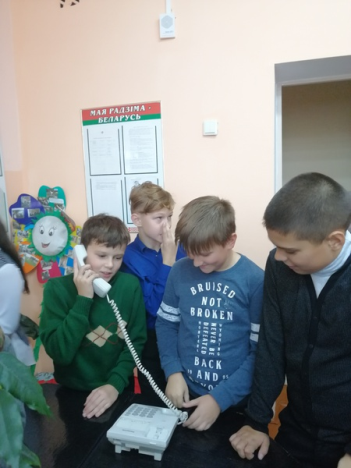 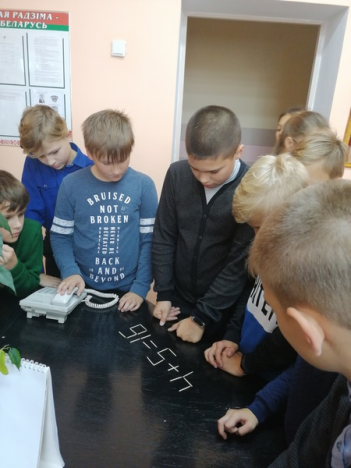 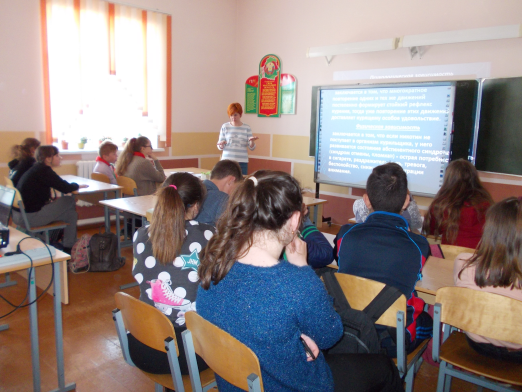 Фотоматериалы по «Своевременная профилактика БСК – залог здоровья»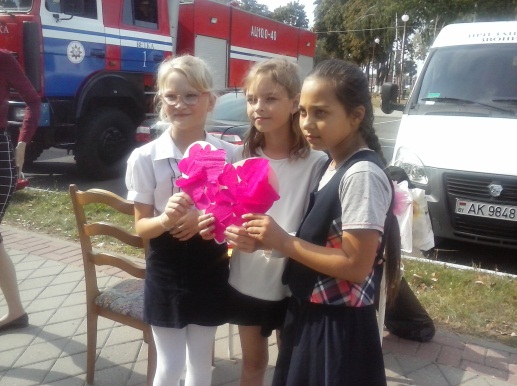 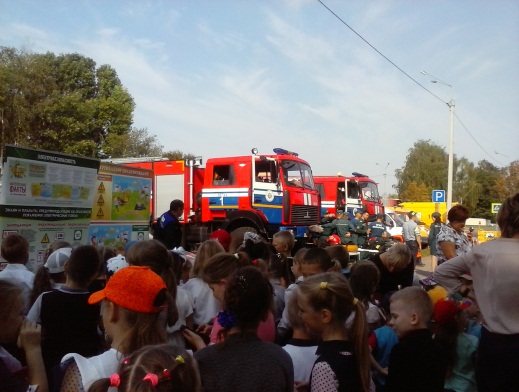 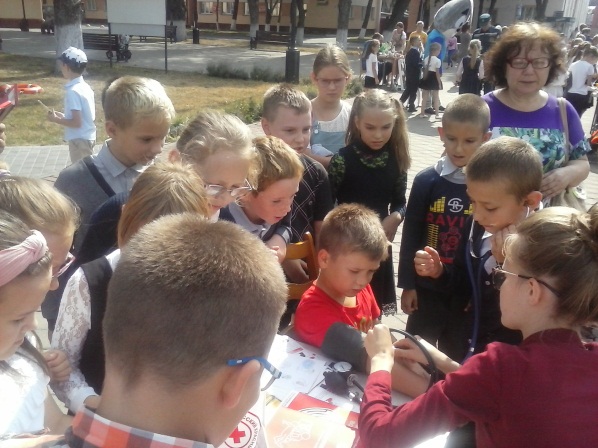 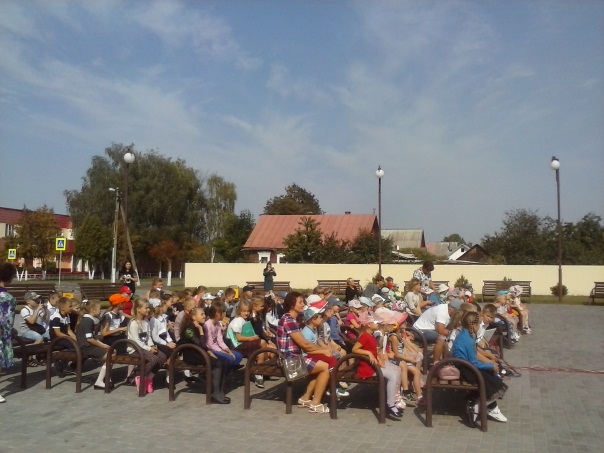 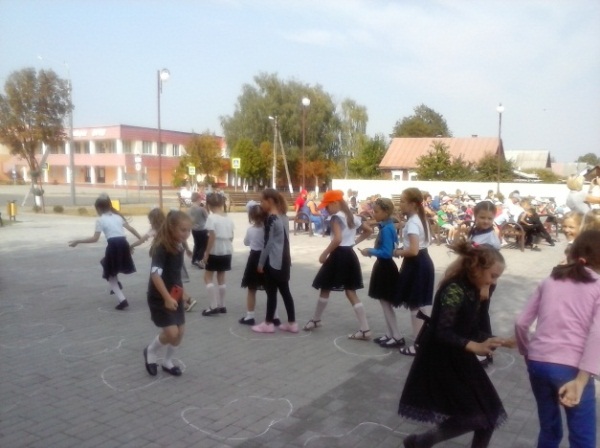 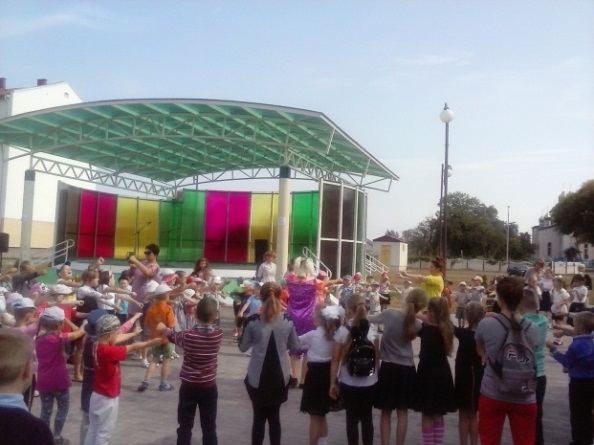 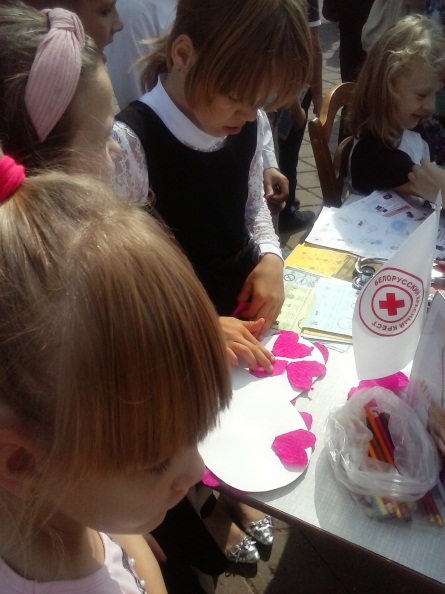 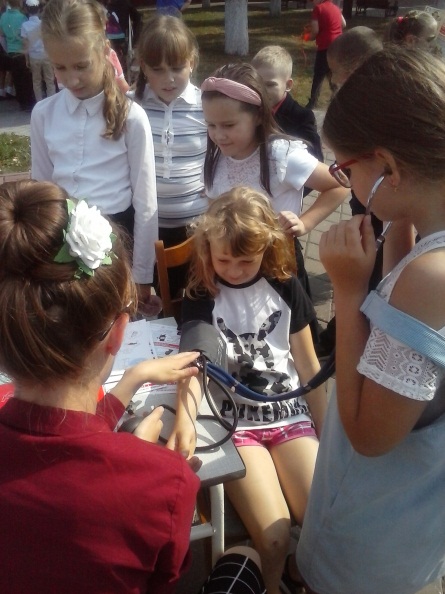 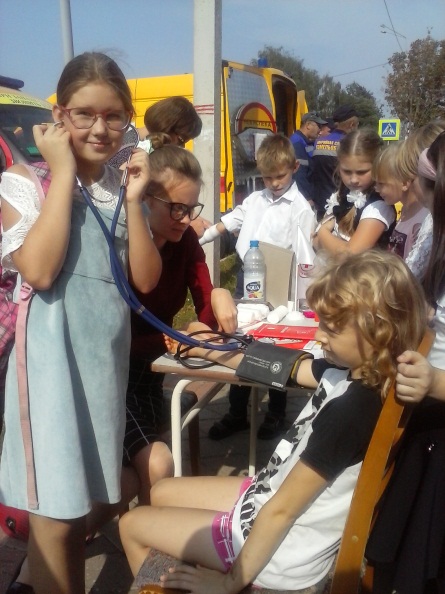 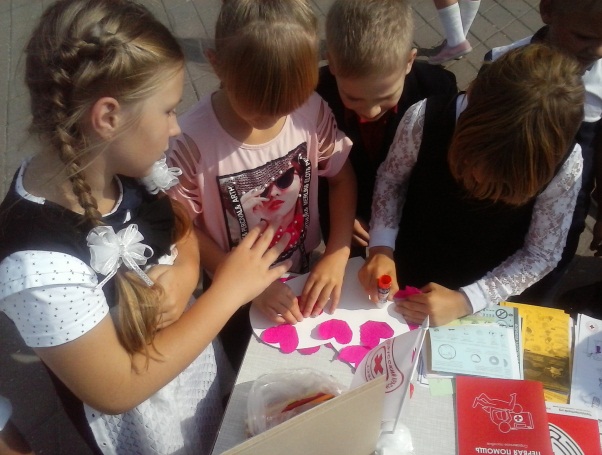 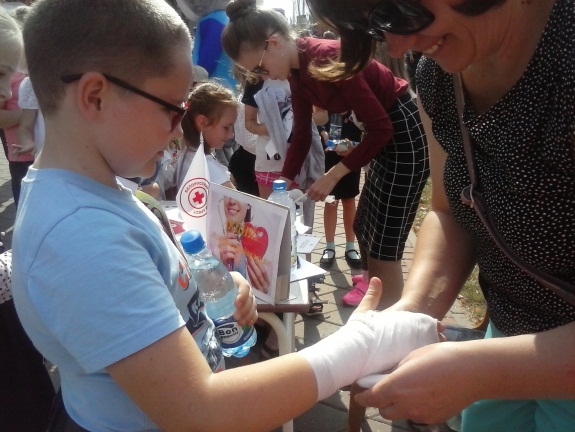 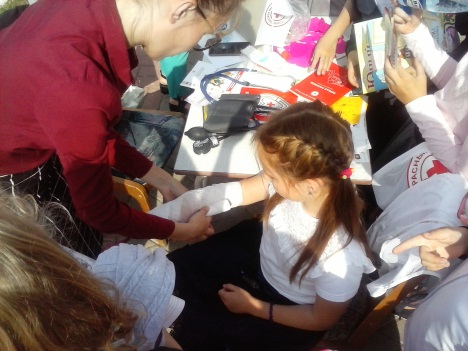 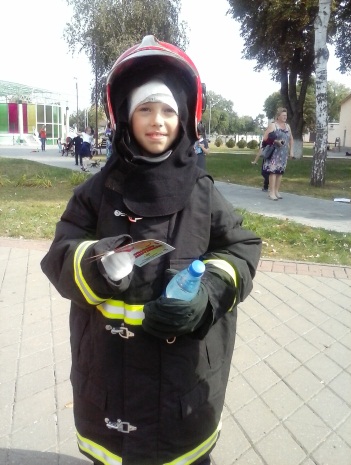 